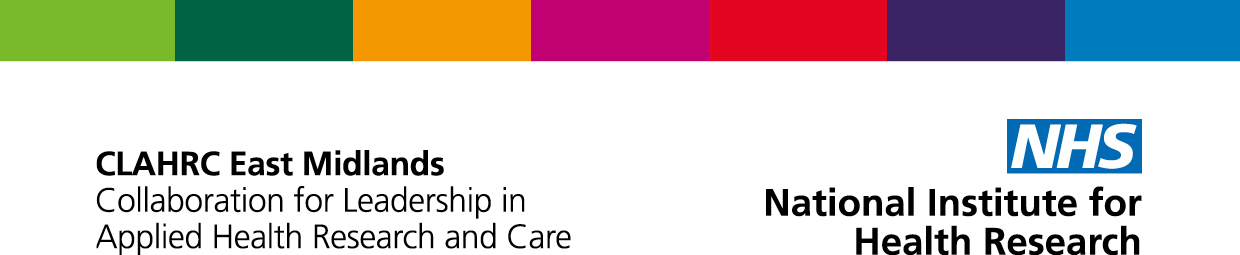 NIHR CLAHRC East Midlands Health Economics PhD Studentship Application Form for 2019 Award The National Institute for Health Research (NIHR) Collaboration for Leadership in 
Applied Health Research and Care East Midlands (CLAHRC EM) is a partnership between 
Nottinghamshire Healthcare NHS Foundation Trust and the Universities of Nottingham and Leicester.Notes for guidanceThis opportunity is funded by NIHR CLAHRC East Midlands.This form should only be used if you wish to apply to undertake a NIHR CLAHRC East Midlands PhD studentship. PhDs must involve the conduct of empirical, applied health economic research, and be hosted by a university located in the East Midlands. We are particularly interested in building capacity in applied health economic evaluations of implementable research.   Additionally, the focus of the PhD should complement the CLAHRC’s portfolio of work and its stated organisational aims. For details of the CLAHRC’s current portfolio of work, please visit: http://www.clahrc-em.nihr.ac.uk/. Work should also directly address the NHS longterm plan (https://www.longtermplan.nhs.uk/). It is recommended that you contact the CLAHRC’s Training Lead, Dr Emma Rowley (Emma.Rowley@nottingham.ac.uk), to discuss your ideas prior to submitting your application, as the CLAHRC does not support all areas of healthcare research. The studentship is offered at standard UKR&I studentship for Home/EU students (https://www.ukri.org/skills/funding-for-research-training/).  Awards will be made for 3 years (full time registration) or 6 years (part time status). For full time students, in 2019/20, CLAHRC expects to award in the region of £14,999 per annum (tax free stipend received by the student) and £4,324 per annum (fees payment, received by the university). Part-time awards will be pro rata these amounts. International students are eligible to apply, but need to provide written evidence on how the shortfall in funding will be covered at the time of application. There is no CLAHRC funding available to cover research costs. Applicants should explain how these costs are to be covered and by whom.All research being undertaken as part of the CLAHRC’s PhD programme should aim to make a difference to healthcare practice in the UK within 5 years of completion.   
Please complete the form in BLOCK CAPITALS if handwritten or standard typeface, so that your information can be easily read.
When completing the form please ensure that you provide your full name (surname/family name and forenames) in the order they appear in your official documents i.e. passport.
If your supporting documents are not in English, we require officially translated versions as well as copies in the original language.
Please send your completed forms to Alice Phillips by e-mail (Alice.Phillips@nottingham.ac.uk) with the title “CLAHRC Health Economics PhD 2019” or by post to: 
Alice PhillipsNIHR CLAHRC East MidlandsInstitute of Mental HealthUniversity of Nottingham Innovation ParkTriumph RoadNottinghamNG7 2TUApplications should be received by 23.59pm on 24th February 2019. Applications received after this will not be accepted.Applicants who are successfully shortlisted will be invited to the next stage of the recruitment process.Interviews will take place in the CLAHRC offices in Nottingham on 26th March 2019.15. Successful applicants are required to register for their PhDs by September 2019.If you have any questions about completing the application form, or would like to discuss the awards in more detail, please do not hesitate to contact the CLAHRC’s Training Lead, Dr Emma Rowley: Emma.Rowley@nottingham.ac.uk Data protection statementBy submitting this form you are consenting to NIHR CLAHRC East Midlands using the information provided from time to time for the purposes of exploring the capacity development programme operating across the East Midlands.The information that you provide on your application form will be used for the following purposes:To enable your application for entry to be considered and allow our recruitment team, where applicable, to assist you through the application process;To enable us to compile statistics, or to assist other organisations to do so about academic research careers. No statistical information will be published that would identify you personally;To enable us to initiate your Award record should you be offered funding.Essential recruitment criteriaAF = Application Form
II = InterviewCLAHRC PhD studentship award application This form should be completed and returned (along with supporting documentation as required) to Alice Phillips (Alice.Phillips@nottingham.ac.uk) by 23.59pm on 24th February 2019.Please complete the form in BLOCK CAPITALS if handwritten or standard typeface.Receipt of applications will be made by 26th February 2019. All eligible applications will be sent for shortlisting on/after 26th February 2019. Applicants shortlisted for interview will be notified by 7th March 2019. FACTESSENTIALHOWQUALIFICATIONApplicant can evidence the award of a 2.1 or above at undergraduate degree level. Plus, dependent on the University / department nominated to host PhD, the applicant can evidence the award of a relevant Masters degree. AFEXPERIENCEThe applicant can demonstrate previous research experience relevant to undertaking a PhD, and understanding of research approaches (including methods and theories appropriate to their proposed research). AF/IFOCUSThe applicant can demonstrate how the proposed research complements the CLAHRC’s portfolio of work / organisational objectives and the NHS longterm Plan. AF/ISUPPORTThe applicant can provide appropriate written testimonials regarding their suitability to conduct PhD level research, from 2 prospective PhD supervisors based at an East Midlands university. Plus, the applicant can provide written evidence from their nominated East Midlands university to host the PhD studentship, subject to funding being awarded. AFMOTIVATIONThe applicant can demonstrate motivation to improve health/social care practice through research leadership and application to their field.IFUTURE AMBITIONSThe applicant can present a strong case for their proposed research, and how undertaking and completing a PhD will assist in their proposed career development.  AF/ICOMMITMENTThe applicant can demonstrate the motivation and ability to carry out a PhD, and to their research making an impact in UK health/social care practice within 5 years of the completion of their PhD. AF/IPERSONAL DETAILSPERSONAL DETAILSPERSONAL DETAILSSurname/Family Name:First/Given Name(s):First/Given Name(s):Previous Surname/Family Name (if applicable):Previous Surname/Family Name (if applicable):Title (Mr, Mrs, Ms, etc.):Date of Birth:Nationality:Nationality:Country of Birth:Country of Permanent Residence:Country of Permanent Residence:ADDRESSESADDRESSESADDRESSESPermanent Home Address: (This must be completed)Address for Correspondence: (If different from home address)Address for Correspondence: (If different from home address)Post Code:Post Code:Post Code:Tel:Tel:Tel:Email:Email:Email:EDUCATION AND QUALIFICATIONSEDUCATION AND QUALIFICATIONSEDUCATION AND QUALIFICATIONSEDUCATION AND QUALIFICATIONSGive details of the three highest qualifications, further or higher education, since leaving school. Please provide information on qualifications already obtained and examinations still to be taken with the most recent first.Give details of the three highest qualifications, further or higher education, since leaving school. Please provide information on qualifications already obtained and examinations still to be taken with the most recent first.Give details of the three highest qualifications, further or higher education, since leaving school. Please provide information on qualifications already obtained and examinations still to be taken with the most recent first.Give details of the three highest qualifications, further or higher education, since leaving school. Please provide information on qualifications already obtained and examinations still to be taken with the most recent first.Name of Institution/AddressDates (mm/yyyy) of attendanceQualification/Award (include class & division or grade obtained if known)Main SubjectsFrom:To:From:To:From:To:EMPLOYMENT DETAILS/OTHER EXPERIENCEEMPLOYMENT DETAILS/OTHER EXPERIENCEEMPLOYMENT DETAILS/OTHER EXPERIENCEEMPLOYMENT DETAILS/OTHER EXPERIENCEGive details of any professional or research experience relevant to your application. Please add additional lines as necessary.Give details of any professional or research experience relevant to your application. Please add additional lines as necessary.Give details of any professional or research experience relevant to your application. Please add additional lines as necessary.Give details of any professional or research experience relevant to your application. Please add additional lines as necessary.EmployerTitle and duties of postDates FromDates ToENGLISH LANGUAGE COMPETENCEENGLISH LANGUAGE COMPETENCEENGLISH LANGUAGE COMPETENCEENGLISH LANGUAGE COMPETENCEApplicants educated outside the UK in countries where English is not the first language must provide evidence that they have sufficient command of both spoken and written English. Acceptable evidence includes: GCSE/O-level English Language at grade C or above; an overall score of 6.0-6.5 in the British Council IELTS test; a score of 600 (80/90 IBT) in TOEFL, with a score of 4.0 in the Test of Written English (TWE). Please submit originals or certified copies of any certificates and score reports.Applicants educated outside the UK in countries where English is not the first language must provide evidence that they have sufficient command of both spoken and written English. Acceptable evidence includes: GCSE/O-level English Language at grade C or above; an overall score of 6.0-6.5 in the British Council IELTS test; a score of 600 (80/90 IBT) in TOEFL, with a score of 4.0 in the Test of Written English (TWE). Please submit originals or certified copies of any certificates and score reports.Applicants educated outside the UK in countries where English is not the first language must provide evidence that they have sufficient command of both spoken and written English. Acceptable evidence includes: GCSE/O-level English Language at grade C or above; an overall score of 6.0-6.5 in the British Council IELTS test; a score of 600 (80/90 IBT) in TOEFL, with a score of 4.0 in the Test of Written English (TWE). Please submit originals or certified copies of any certificates and score reports.Applicants educated outside the UK in countries where English is not the first language must provide evidence that they have sufficient command of both spoken and written English. Acceptable evidence includes: GCSE/O-level English Language at grade C or above; an overall score of 6.0-6.5 in the British Council IELTS test; a score of 600 (80/90 IBT) in TOEFL, with a score of 4.0 in the Test of Written English (TWE). Please submit originals or certified copies of any certificates and score reports.a)   Is English your first language?                                                     	 Yes	           Noa)   Is English your first language?                                                     	 Yes	           Noa)   Is English your first language?                                                     	 Yes	           Noa)   Is English your first language?                                                     	 Yes	           Nob)   Is/was English the language of instruction of your first degree?	 Yes                       NoIf yes, please provide written confirmation from the institution where you undertook your studies, that English was the language of instruction.b)   Is/was English the language of instruction of your first degree?	 Yes                       NoIf yes, please provide written confirmation from the institution where you undertook your studies, that English was the language of instruction.b)   Is/was English the language of instruction of your first degree?	 Yes                       NoIf yes, please provide written confirmation from the institution where you undertook your studies, that English was the language of instruction.b)   Is/was English the language of instruction of your first degree?	 Yes                       NoIf yes, please provide written confirmation from the institution where you undertook your studies, that English was the language of instruction.c)    Please list any formal English Language qualifications with results obtained (i.e. IELTS, TOEFL, GCE, GCSE) and the dates you took the test, or will be taking the test.c)    Please list any formal English Language qualifications with results obtained (i.e. IELTS, TOEFL, GCE, GCSE) and the dates you took the test, or will be taking the test.c)    Please list any formal English Language qualifications with results obtained (i.e. IELTS, TOEFL, GCE, GCSE) and the dates you took the test, or will be taking the test.c)    Please list any formal English Language qualifications with results obtained (i.e. IELTS, TOEFL, GCE, GCSE) and the dates you took the test, or will be taking the test.English QualificationEnglish QualificationResultDateProposed host university and department:Proposed host university and department:Proposed host university and department:Proposed host university and department:Leicester DMU Nottingham Trent University of Derby University of Leicester University of Lincoln University of Northampton University of Nottingham Leicester DMU Nottingham Trent University of Derby University of Leicester University of Lincoln University of Northampton University of Nottingham Leicester DMU Nottingham Trent University of Derby University of Leicester University of Lincoln University of Northampton University of Nottingham Please list chosen department:Please provide written evidence (on institutional letter-headed paper) that your chosen University has offered you a place on their PhD programme, subject to being awarded funding. Please note, that without this evidence, your application will not be shortlisted. Please confirm that evidence has been provided Please provide written evidence (on institutional letter-headed paper) that your chosen University has offered you a place on their PhD programme, subject to being awarded funding. Please note, that without this evidence, your application will not be shortlisted. Please confirm that evidence has been provided Please provide written evidence (on institutional letter-headed paper) that your chosen University has offered you a place on their PhD programme, subject to being awarded funding. Please note, that without this evidence, your application will not be shortlisted. Please confirm that evidence has been provided Please provide written evidence (on institutional letter-headed paper) that your chosen University has offered you a place on their PhD programme, subject to being awarded funding. Please note, that without this evidence, your application will not be shortlisted. Please confirm that evidence has been provided Some Departments / Universities require incoming PhD students to have been awarded a postgraduate Masters degree. Please confirm that either: This is not the case for my chosen University / Department (and provide evidence of entry criteria) , or My chosen University / Department requires that I have a postgraduate Masters degree, and I meet this eligibility criteria Some Departments / Universities require incoming PhD students to have been awarded a postgraduate Masters degree. Please confirm that either: This is not the case for my chosen University / Department (and provide evidence of entry criteria) , or My chosen University / Department requires that I have a postgraduate Masters degree, and I meet this eligibility criteria Some Departments / Universities require incoming PhD students to have been awarded a postgraduate Masters degree. Please confirm that either: This is not the case for my chosen University / Department (and provide evidence of entry criteria) , or My chosen University / Department requires that I have a postgraduate Masters degree, and I meet this eligibility criteria Some Departments / Universities require incoming PhD students to have been awarded a postgraduate Masters degree. Please confirm that either: This is not the case for my chosen University / Department (and provide evidence of entry criteria) , or My chosen University / Department requires that I have a postgraduate Masters degree, and I meet this eligibility criteria When do you intend to start your PhD studentship?When do you intend to start your PhD studentship?When do you intend to start your PhD studentship?When do you intend to start your PhD studentship?Do you intend to study on a full time or part time basis? Full time Part time Do you intend to study on a full time or part time basis? Full time Part time Do you intend to study on a full time or part time basis? Full time Part time Do you intend to study on a full time or part time basis? Full time Part time Supervisors details:You must have 2 academic supervisors, both of whom should be based at the university you wish to study at in the East Midlands. Supervisors details:You must have 2 academic supervisors, both of whom should be based at the university you wish to study at in the East Midlands. Supervisors details:You must have 2 academic supervisors, both of whom should be based at the university you wish to study at in the East Midlands. Supervisors details:You must have 2 academic supervisors, both of whom should be based at the university you wish to study at in the East Midlands. Supervisor # 1Supervisor # 1Supervisor # 1Supervisor # 1Name:Job Title:Organisation:Email address:Supervisor # 2Supervisor # 2Supervisor # 2Supervisor # 2Name:Job Title:Organisation:Email address:It may be relevant for you to have a 3rd supervisor, or a clinical mentor / supervisor. If so, please add their details here:It may be relevant for you to have a 3rd supervisor, or a clinical mentor / supervisor. If so, please add their details here:It may be relevant for you to have a 3rd supervisor, or a clinical mentor / supervisor. If so, please add their details here:It may be relevant for you to have a 3rd supervisor, or a clinical mentor / supervisor. If so, please add their details here:How did you hear about this award?How did you hear about this award?How did you hear about this award?How did you hear about this award?Please complete ALL of the following sections1. Please outline your experience and skills that make you suitable for PhD level research / study? (500 words maximum)2. How will your proposed PhD assist in your career development? (250 words maximum)3. Explain how your proposed work complements the CLAHRC’s portfolio of work / organisational objectives. (250 words maximum) 4. Please explain how your work addresses the NHS longterm plan (250 words maximum) 5. How have you / will you include PPI in your work? (250 words maximum)6. How will your proposed PhD make an impact on UK health/social care and when? (250 words maximum) 7. Research proposal (2000 words maximum).As part of your proposal, please ensure that you outline the existing evidence (scientific background), the gap/problem (why the research is needed), what you propose to do (research questions, theory/approach and methods), and where you propose to carry out the research (site locations). References should be included where relevant, and are not included within the 2000 word limit – subject to reason.8. Please explain how your research costs be covered? You will need to provide written evidence from the organisation covering the costs, confirming their agreement to do so.  SUPPORTING LETTERS are required from both of your proposed academic supervisors, and should be on institutional letter headed paper (PDF versions are acceptable). Emails will not be accepted. Letters should be sent with your application, or separately to Alice.Phillips@nottingham.ac.uk. Applications without these will not be shortlisted. Please confirm that you have attached the following requested documents:2 x letters of support from academic supervisors attached?                              Yes      NoEvidence from HEI to agree to host PhD                                                           Yes      NoPDF copies of Undergraduate (and if relevant, Masters) degree certificates attached?                                                                                                                                                     Yes      NoPDF copies of Undergraduate (and if relevant, Masters) degree academic transcripts attached?                                                                                                                                                        Yes      No Confirmation of funding for research costs attached?                                       Yes      NoCopies of English Language certificates (if relevant) attached?                Yes   No  N/ADECLARATIONDECLARATIONI confirm that the information given on this form is true, complete and accurate and no information requested or other material information has been omitted.I confirm that the information given on this form is true, complete and accurate and no information requested or other material information has been omitted.Signed:Date: